Application form for VCSE Health and Wellbeing Fund 2022 to 2025: women’s reproductive wellbeing in the workplace Published 13 May 2022ContentsNote on language	1Your application	2Part 1: applicant information	2Part 2: fund criteria	4Part 3: about your project	7Part 4: board of trustees' approval	9Part 5: additional documents	9How to submit your application	11Note on languageThe fund is aimed at providing support to all women and those assigned female at birth. While in this document we refer to women, we recognise that some transgender men, non-binary people and people with variations in sex characteristics (VSC) or who are intersex may also experience some of the same issues covered.Your applicationWe recommend you read the information pack published alongside this application form before answering the questions. Email your form and attachments to workandhealthfund@dhsc.gov.uk  by 9am on Friday 5 August 2022.Applications will not be accepted after this time, even for circumstances beyond the applicants’ control. Part 1: applicant information Applicant detailsOrganisation nameEnter your response here.Main contact nameEnter your response here.Main contact positionEnter your response here.Main contact email addressEnter your response here.Main contact telephone numberEnter your response here.Organisation detailsLegal name (if different)Enter your response here.Operating name (if different)Enter your response here.Abbreviation (if applicable)Enter your response here.Telephone numberEnter your response here.AddressEnter your response here.Name of chief executiveEnter your response here.Charitable status (delete all that do not apply)CharityExempt charityNot a charityCharity number (if applicable)Enter your response here.Legal structureLegal structure (delete all that do not apply)Limited companyCommunity interest companyCharitable incorporated organisationIndustrial and Provident SocietyOther (for example, co-operative or social enterprise)Registration number Enter your response here.Part 2: fund criteriaTo ensure you are eligible, confirm the statements below. If you cannot answer yes to all statements, you are not eligible to apply. Your organisationYour organisation can demonstrate a clear connection to the target community set out in the information pack (delete as appropriate)YesNoYour organisation can demonstrate that it has the potential to provide support, guidance and signposting to assist people experiencing reproductive health issues to remain in and return to the workplace (delete as appropriate) YesNoYou are a VCSE organisation based and registered in England, with a plan to operate this project or programme in England only (delete as appropriate)YesNoYour organisation is applying for grant funding of no more than 25% of your current annual turnover (delete as appropriate)YesNoYour organisation has connections with local communities in which you are looking to deliver this project or programme (delete as appropriate)YesNoYou can confirm that your organisation has secure funding for the duration of the Health and Wellbeing Fund grant (3 years) (delete as appropriate)YesNoYour organisation is eligible for grant funding as outlined in the information pack and subject to due diligence process (delete as appropriate)YesNoAimsYour project looks to improve health and employment outcomes for women and people experiencing reproductive health issues. The support should ensure women facing reproductive health issues can remain in and return to work with the right support (delete as appropriate)YesNoYour project looks to support at least one of the following health and work outcomes (delete yes or no as appropriate):Women feel supported with their reproductive wellbeing in the workplace.Women are supported in their return to work.Self-employed women are supported with their reproductive wellbeing in their work.Long-term unemployed women experiencing reproductive health issues are supported.Taboos around women’s reproductive health issues are broken down through open conversation.Employers feel well equipped to support women in managing their reproductive health within the workplace. YesNoYour organisation is planning to spend at least 5% of your grant on evaluation, which must be evidenced in the budget supplied with this application (delete as appropriate)YesNoYour organisation is committed to sharing learning with system partners (DHSC, and NHS England and NHS Improvement) throughout the funded period, as well as through formal evaluation at the end of year 3 (delete as appropriate)YesNoYour organisation’s project or programme has strong connections with local initiatives, and is not duplicating another local initiative (delete as appropriate)YesNoYour organisation can demonstrate co-production with relevant stakeholders including service users (delete as appropriate)YesNoSupporting information Your organisation has the supporting documents you need to attach to this application (see the information pack and part 5 of this form for a list of documents that should be included) (delete as appropriate)YesNoPart 3: about your projectWord limits are provided in brackets at the end of each question.1. Provide a summary of what your organisation does. This should include information on how many people have accessed your current programmes over the last 12 months, the geographical area that you operate across and details of existing projects you currently provide where relevant (300 words)Enter your response here.2. Provide a summary of the scheme you would like to expand or develop. Include information on when it started/will start, what it does/will do, and who it is aimed at. Also outline how you assessed the need in your community for your scheme (300 words) Enter your response here.3. If this is an expansion of an existing scheme, what outcomes has your current scheme achieved? (150 words, answer if applicable) Enter your response here.4. What are you trying to achieve with your proposed scheme and why? Describe the need for this (300 words) Enter your response here.5. Who is your target demographic, and approximately how many people do you expect to benefit? (150 words) Enter your response here6. How will this work to meet the aims of the fund? (250 words) Enter your response here.7. How have you developed links with the target community to enable the delivery of this work? (250 words) Enter your response here.8. How will this project be sustained after the funding period ends? (150 words)Enter your response here.9. Demonstrate how this proposal has been co-produced with service users (250 words)Enter your response here.10. How do you plan to address equalities and reduce health inequalities through your proposed scheme? (250 words) Enter your response here.11. Describe your organisation’s recent experience over the last 3 years of working with local partner organisations, including clinical commissioning groups, local authorities and general practices. Include any examples of joint service delivery or plans to scale up your services locally (250 words)Enter your response here.12. How do you plan to evaluate your project and share information with system partners? Include details of what data you already collect or plan to collect and how you plan to measure impact (250 words)Enter your response here.13. How much funding are you requesting? Fill out the table*grant funding is dependent on budget setting as part of the Department of Health and Social Care’s business planning process14. If you have previously received grant funding from the Department of Health and Social Care, provide details (150 words)Enter your response here.Part 4: board of trustees' approvalProvide contact details for a member of your organisation’s board of trustees/directors. They will need to be aware of this application and consent for this application to be made (150 words)Enter your response here.Part 5: additional documentsConfirm you have attached the following to your application.Copy of governing documents – memorandum and articles of associationYesNo Your most recent annual report and final audited accountsYesNo Equal opportunities policy statementYesNo Health and safety policy statementYesNo Safeguarding policy statementYesNo A letter from a local statutory partner as referenced in the information pack YesNo A complete risk assessment (template available)YesNo An exit plan (template available)YesNo A budget plan, including a breakdown of costs by financial yearYesNo Staffing structure for the organisation highlighting which roles would contribute to the projectYesNo Your organisation’s business planYesNo How to submit your applicationYour application form and supporting documents should be sent by email to workandhealthfund@dhsc.gov.uk no later than 9am on Friday 5 August 2022. Applications received after this time, even for circumstances beyond the applicants' control, will not be accepted. Electronic copies of your annual report and final accounts, or links to your website and/or the Charity Commission website, are required. It is not possible to submit hard copies currently. © Crown copyright 2021www.gov.uk/dhscThis publication is licensed under the terms of the Open Government Licence v3.0 except where otherwise stated. To view this licence, visit nationalarchives.gov.uk/doc/open-government-licence/version/3.Where we have identified any third party copyright information you will need to obtain permission from the copyright holders concerned.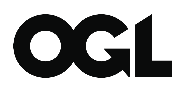 Financial yearHealth and Wellbeing Fund*Any other funding being contributed from other sources (this is not a requirement but is strongly desirable)Total project costs2022 to 20232023 to 20242024 to 2025Total